Revolutionary War Tissue Box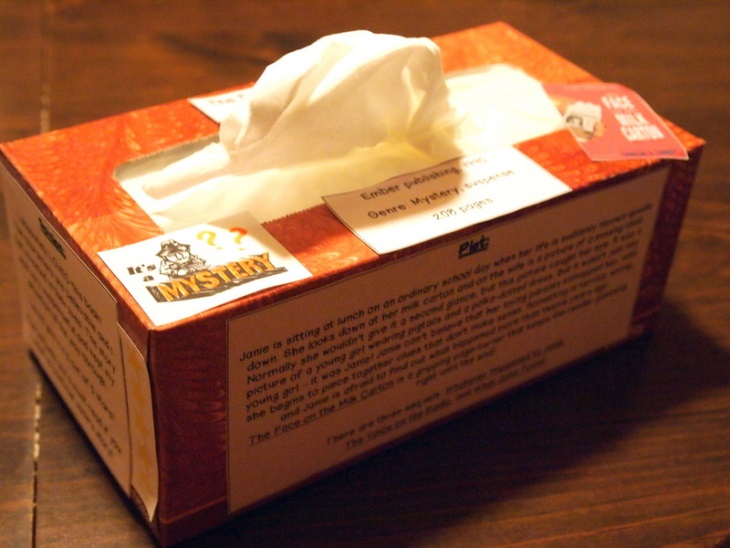 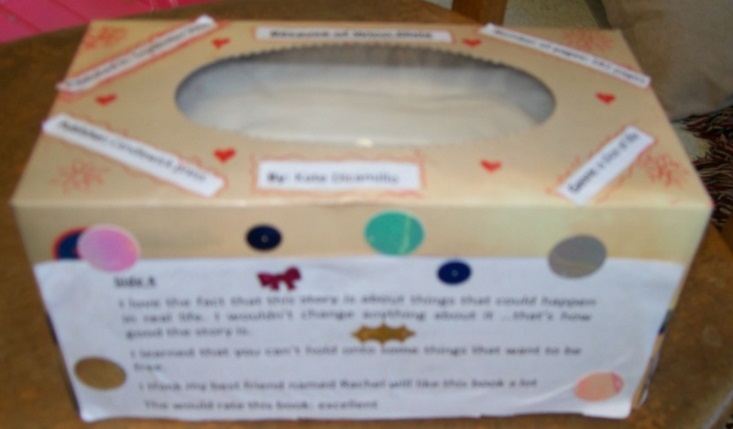 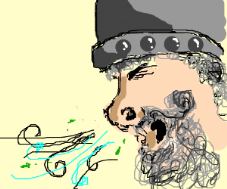 